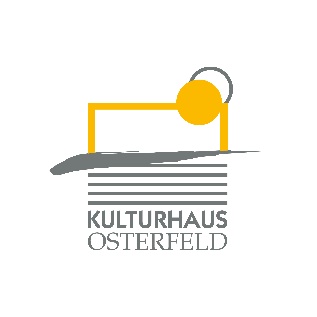 PRESSEMITTEILUNGDer 19. Tag der Musik 2020 findet am Sonntag, 22. März von 14.00 bis 18.30 Uhr wieder im Kulturhaus Osterfeld statt. Die Sektion Musik im Pforzheimer Kulturrat versammelt Musiker bzw. Vereine und Institutionen aus Pforzheim und Umgebung auf den Bühnen des Kulturhauses. Berufsmusiker, Laienmusiker und Musikschüler bieten ein buntes musikalisches Programm für die ganze Familie. Bei allen Ensembles kann man Informationen erhalten über deren Arbeit, über Konzerte und /oder Mitwirkungsmöglichkeiten.

Veranstalter
Kulturhaus Osterfeld

In Kooperation mit
Pforzheimer Kulturrat e.V., Sektion Musik

Mit Unterstützung vonStadt Pforzheim, KulturamtEintritt freiInformationen gibt es im Kulturhaus Osterfeld (07231) 3182-15, dienstags bis samstags, 14.00 bis 18.00 Uhr oder unter www.kulturhaus-osterfeld.de.  i.A. Christine SamstagPresse und Sekretariat